  Documents à joindre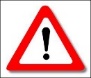 attestation d’assurance Responsabilité Civile et Responsabilité Décennale en cours de validité, couvrant l’activité concernée par la demande de qualification 8731;attestation de sinistralité émanant de votre assureur (ou de votre assureur précédent si vous en avez changé depuis moins de 4 ans) ou, à défaut, faites-lui remplir cette fiche.L’entreprise : ………………………………………………………………………………………….………………………………………………………………………………titulaire d’une police : ……………………………………………………………………………………………………………………………………………………………N°RC : …………………………………………	N°RD : …………………………………………couvrant les opérations d’audits énergétiques des bâtiments réalisées entre le : ………………………………………… et le : …………………………………A déclaré les sinistres suivants au titre de l’assurance de responsabilité civile et de responsabilité décennale durant les quatre dernières annéesAssurance et sinistralité [ES3]AnnéeNombreCoûts des sinistresCoûts des sinistresAnnéeNombreÉvaluationprovisionnement des dossiers non soldés Règlementindemnités verséesFait à : ………………………………………………………………Le : ……………………………………………………………………M. ou Mme : ………………………………………………………Représentant(e) habilité(e) de la société d’assurance.Signature :	Fait à : ………………………………………………………………Le : ……………………………………………………………………M. ou Mme : ………………………………………………………Représentant(e) habilité(e) de la société d’assurance.Signature :	Fait à : ………………………………………………………………Le : ……………………………………………………………………M. ou Mme : ………………………………………………………Représentant(e) habilité(e) de la société d’assurance.Signature :	Fait à : ………………………………………………………………Le : ……………………………………………………………………M. ou Mme : ………………………………………………………Représentant(e) habilité(e) de la société d’assurance.Signature :	